_________________________________________________________   • All ESSEC AP student fund requests must be supported with this form.• All expenses must be approved by the Campus Experience Manager at least 3 weeks prior to activity• Advance requests, Reimbursements and Invoice payments take 2 weeks to process, if all documents are in order• Organizers must follow policies, procedures, and timelines as stated in the ESSEC Student Leaders Handbook• For more information or queries, please contact Thanneer at lakshmanant@essec.edu or +65-9067 4241………………………………………………………………………………………………………………………………………………………………………………...Name ___________________________________________     	Program _______________Project Name _____________________________________    	Event Date _____________Expense Information (please tick the appropriate box and attach supporting quotation or justification)              Other Comments/Notes _______________________________________________________________________  Requested by: (Only BDE/BDS or Stud Council Treasurer)       	Approved by: (Only Campus Experience Manager)_______________________________              	             		 _____________________________Date & Signature                                                                  		Date & Signature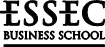 Asia Pacific Student Funds Expense Request Form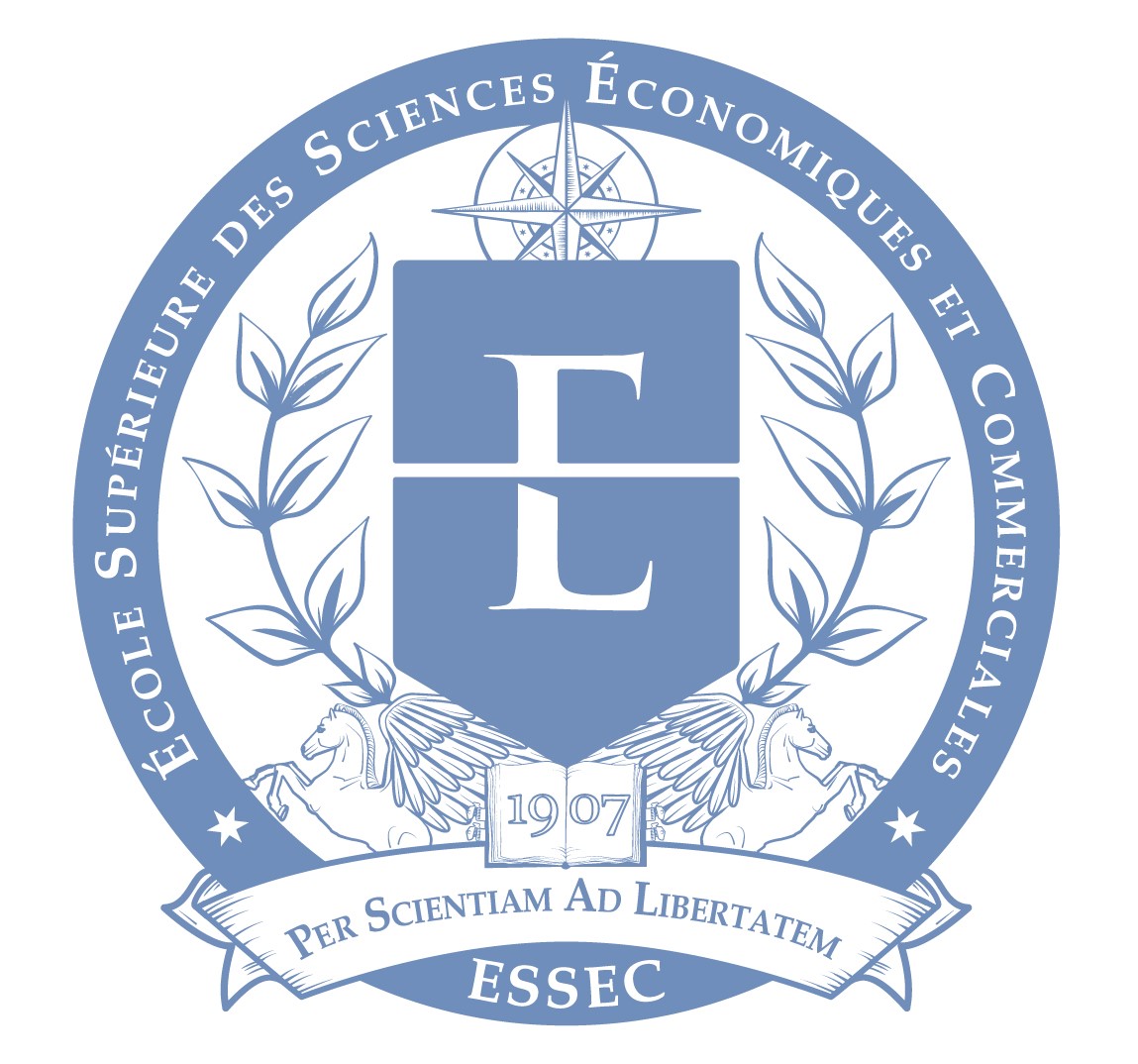 ItemDescription/Details/No of people/etcCurrency & Amount ☐  Food & Beverage / Entertainment☐  Travel/Transportation & Accommodation☐  T-Shirts / Souvenirs / Collateral / Stationery                       ☐  Professional Fees / Services (please specify)☐  Rental of Facilities / Equipment (please specify)	☐  Others (please specify)       		 _____________________________ _____________________________ _____________________________ _____________________________ _____________________________ _________________________________________________________________________________________   Request for advance money (if less than $500)   Currency: ________________                                           	Amount:  __________________   Authorized      ☐ Yes   	☐ No                                           	☐ Cash      	☐ Cheque    Requested by:                                                                       	Approved by:   _______________________________              	              	_____________________________    Date & Signature                                                    	          	Date & Signature 